ЗАКОНСАМАРСКОЙ ОБЛАСТИО МОЛОДЕЖИ И МОЛОДЕЖНОЙ ПОЛИТИКЕ В САМАРСКОЙ ОБЛАСТИПринятСамарской Губернской Думой30 ноября 2010 годаГлава 1. ОБЩИЕ ПОЛОЖЕНИЯСтатья 1. Сфера применения настоящего ЗаконаНастоящий Закон регулирует отношения, связанные с определением принципов и основных направлений реализации молодежной политики в Самарской области, а также полномочий органов государственной власти Самарской области и прав органов местного самоуправления муниципальных образований в Самарской области в сфере молодежной политики.(в ред. Закона Самарской области от 20.04.2021 N 36-ГД)Статья 2. Основные понятия, применяемые в настоящем Законе(в ред. Закона Самарской области от 20.04.2021 N 36-ГД)В целях настоящего Закона применяются понятия, закрепленные в статье 2 Федерального закона от 30 декабря 2020 года N 489-ФЗ "О молодежной политике в Российской Федерации", применительно к Самарской области, а также понятия:стратегия государственной молодежной политики в Самарской области - документ, определяющий на определенный период приоритетные задачи и направления в реализации государственной молодежной политики в Самарской области;молодые предприниматели - осуществляющие предпринимательскую деятельность физические лица, зарегистрированные в установленном законодательством порядке в качестве индивидуальных предпринимателей или глав крестьянских (фермерских) хозяйств, а также физические лица, местом ведения деятельности которых является Самарская область, применяющие специальный налоговый режим "Налог на профессиональный доход", возраст которых не превышает 35 лет;молодежные коммерческие организации - коммерческие организации, зарегистрированные в установленном законодательством порядке, в которых число сотрудников в возрасте старше 35 лет не превышает 10% от общей численности сотрудников;молодежное объединение - объединение лиц, достигших 14 лет, объединившихся на основе общности интересов для осуществления совместной деятельности, направленной на удовлетворение духовных и иных нематериальных потребностей членов или участников объединений, социальное становление и развитие молодежи, а также в целях защиты ее законных интересов, прав и свобод, при условии, что число членов или участников объединения в возрасте старше 35 лет не превышает 10% от его состава, а также объединение (ассоциация или союз) молодежных объединений или объединение молодежных и иных общественных объединений - при условии, что количество иных объединений не превышает 10% от его состава;детское объединение - объединение, в которое входят лица, достигшие 8 лет, объединившиеся для совместной деятельности, направленной на развитие творческих способностей и социальное становление членов объединения, а также в целях защиты своих законных интересов, прав и свобод, при условии, что число членов или участников объединения, достигших 18 лет, не превышает 10% от его состава, а также объединение (ассоциация или союз) детских объединений или объединение детских и иных общественных объединений - при условии, что количество иных объединений не превышает 10% от его состава;молодежные общественные совещательные структуры - молодежные объединения, функционирующие при органах государственной власти, органах местного самоуправления и иных организациях в форме молодежных парламентов, правительств, советов и в иных не запрещенных законодательством формах.Статья 3. Законодательство Самарской области о молодежи и молодежной политике(в ред. Закона Самарской области от 20.04.2021 N 36-ГД)Законодательство Самарской области о молодежи и молодежной политике основывается на соответствующих положениях Конституции Российской Федерации, общепризнанных принципах и нормах международного права, международных договорах Российской Федерации, положениях Федерального закона от 30 декабря 2020 года N 489-ФЗ "О молодежной политике в Российской Федерации", Федерального закона от 14 июля 2022 года N 261-ФЗ "О российском движении детей и молодежи", других федеральных законах, иных нормативных правовых актах Российской Федерации, положениях настоящего Закона, а также иных нормативных правовых актах Самарской области, регулирующих отношения, указанные в статье 1 настоящего Закона.(в ред. Закона Самарской области от 09.10.2023 N 75-ГД)Реализация положений настоящего Закона в случаях исполнения решений межгосударственных органов, принятых на основании положений международных договоров Российской Федерации в их истолковании, противоречащем Конституции Российской Федерации, осуществляется в порядке, установленном федеральным законодательством.(абзац введен Законом Самарской области от 11.11.2021 N 92-ГД)Статьи 4 - 5. Утратили силу. - Закон Самарской области от 20.04.2021 N 36-ГД.Статья 6. Принципы молодежной политикиРеализация молодежной политики в Самарской области основывается на принципах, изложенных в статье 5 Федерального закона от 30 декабря 2020 года N 489-ФЗ "О молодежной политике в Российской Федерации", а также принципах:(в ред. Закона Самарской области от 20.04.2021 N 36-ГД)соблюдения норм действующего законодательства при осуществлении молодежной политики;абзац третий утратил силу. - Закон Самарской области от 20.04.2021 N 36-ГД;признания прав, законных интересов и потребностей молодежи как особой социальной группы и сбалансированности ее прав, законных интересов и потребностей с правами, законными интересами и потребностями других социальных групп и общества в целом;предоставления молодым людям социальных услуг по обучению, воспитанию, духовному и физическому развитию, охране здоровья, профессиональной подготовке и трудоустройству, объем, виды и качество которых должны обеспечивать необходимое развитие личности и подготовку к самостоятельной жизни;комплексности, то есть создания условий для всестороннего развития молодежи с учетом ее потребностей в интересах успешного социально-экономического развития Самарской области и Российской Федерации в целом;абзацы седьмой - восьмой утратили силу. - Закон Самарской области от 20.04.2021 N 36-ГД;приоритета общественных инициатив по сравнению с соответствующей деятельностью органов государственной власти Самарской области, органов местного самоуправления муниципальных образований в Самарской области, государственных и муниципальных учреждений при финансировании мероприятий и программ, касающихся молодежи;приоритета проектно-программного подхода при формировании и реализации молодежной политики перед мероприятийным;преемственности, то есть последовательности, принимаемых решений, формирования и реализации молодежной политики;измеряемости результатов реализации молодежной политики;интерактивности, то есть наблюдения, взаимодействия и оценки на основе постоянного мониторинга процессов развития молодежной среды, ее потребностей и интересов и своевременного реагирования молодежной политики на их изменения;содействия становлению и развитию молодежных и детских общественных объединений на территории Самарской области;абзац пятнадцатый утратил силу. - Закон Самарской области от 20.04.2021 N 36-ГД.Глава 2. ПОЛНОМОЧИЯ ОРГАНОВ ГОСУДАРСТВЕННОЙ ВЛАСТИ САМАРСКОЙОБЛАСТИ В СФЕРЕ МОЛОДЕЖНОЙ ПОЛИТИКИ. ПРАВА ОРГАНОВ МЕСТНОГОСАМОУПРАВЛЕНИЯ МУНИЦИПАЛЬНЫХ ОБРАЗОВАНИЙ В САМАРСКОЙ ОБЛАСТИВ СФЕРЕ МОЛОДЕЖНОЙ ПОЛИТИКИСтатья 7. Полномочия Самарской Губернской Думы в сфере молодежной политикиК полномочиям Самарской Губернской Думы в сфере молодежной политики относятся:принятие законов и иных нормативных правовых актов Самарской области в сфере реализации молодежной политики;осуществление контроля за соблюдением и исполнением законов и иных нормативных правовых актов, принятых Самарской Губернской Думой, в сфере реализации молодежной политики;утверждение бюджета Самарской области в части расходов на реализацию молодежной политики;осуществление контроля за исполнением бюджета Самарской области в части расходов на реализацию молодежной политики;осуществление контроля за соблюдением установленного порядка распоряжения собственностью Самарской области в целях реализации молодежной политики;формирование и обеспечение деятельности общественного молодежного парламента при Самарской Губернской Думе, утверждение положения о нем;рассмотрение доклада Правительства Самарской области об основных результатах реализации молодежной политики в Самарской области;участие в разработке, одобрение стратегии государственной молодежной политики в Самарской области;участие в разработке плана мероприятий по реализации стратегии государственной молодежной политики в Самарской области, а также иных планов мероприятий в сфере реализации молодежной политики;участие в разработке государственных программ Самарской области (подпрограмм) в сфере молодежной политики, осуществление контроля за выполнением государственных программ Самарской области (подпрограмм) в сфере молодежной политики;(в ред. Закона Самарской области от 19.05.2014 N 56-ГД)участие в разработке ведомственных целевых программ в сфере молодежной политики;взаимодействие с органами государственной власти Российской Федерации по вопросам формирования и реализации молодежной политики, в том числе внесение предложений, направленных на совершенствование федерального законодательства в сфере молодежной политики;иные полномочия в сфере молодежной политики, предусмотренные федеральным законодательством и нормативными правовыми актами Самарской области.(абзац введен Законом Самарской области от 20.04.2021 N 36-ГД)Статья 8. Полномочия Правительства Самарской области в сфере молодежной политикиК полномочиям Правительства Самарской области в сфере молодежной политики относятся:организация разработки и общественного обсуждения стратегии государственной молодежной политики в Самарской области;рассмотрение и утверждение стратегии государственной молодежной политики в Самарской области;рассмотрение и утверждение государственных программ Самарской области (подпрограмм) в сфере молодежной политики, установление порядка проведения и критериев оценки эффективности реализации государственных программ Самарской области (подпрограмм) в сфере молодежной политики;(в ред. Закона Самарской области от 19.05.2014 N 56-ГД)рассмотрение и утверждение плана мероприятий по реализации стратегии государственной молодежной политики в Самарской области, а также иных планов мероприятий в сфере реализации молодежной политики;подготовка доклада об основных результатах реализации молодежной политики в Самарской области и внесение его на рассмотрение в Самарскую Губернскую Думу;формирование органа исполнительной власти Самарской области, осуществляющего регулирование, координацию по вопросам государственной молодежной политики в Самарской области, утверждение положения о нем;формирование молодежного правительства Самарской области и иных молодежных общественных совещательных структур, утверждение положений о них;взаимодействие с органами государственной власти Российской Федерации по вопросам формирования и реализации молодежной политики, в том числе внесение предложений, направленных на совершенствование федерального законодательства в сфере молодежной политики, в том числе целевых программ и планов мероприятий в данной сфере;иные полномочия в сфере молодежной политики, предусмотренные федеральным законодательством и нормативными правовыми актами Самарской области.(абзац введен Законом Самарской области от 20.04.2021 N 36-ГД)Статья 9. Полномочия органа исполнительной власти Самарской области, осуществляющего регулирование, координацию по вопросам государственной молодежной политики в Самарской областиК полномочиям органа исполнительной власти Самарской области, осуществляющего регулирование, координацию по вопросам государственной молодежной политики в Самарской области, относятся:участие в разработке и реализации стратегии государственной молодежной политики в Самарской области;участие в разработке и выполнении плана мероприятий по реализации стратегии государственной молодежной политики в Самарской области, а также иных планов мероприятий в сфере реализации молодежной политики;участие в подготовке доклада Правительства Самарской области об основных результатах реализации молодежной политики в Самарской области;участие в разработке и реализации государственных программ Самарской области (подпрограмм) в сфере молодежной политики;(в ред. Закона Самарской области от 19.05.2014 N 56-ГД)разработка, утверждение и реализация ведомственных целевых программ в сфере молодежной политики;участие в разработке иными органами государственной власти и органами местного самоуправления нормативных правовых актов в сфере реализации молодежной политики;обеспечение деятельности молодежного правительства Самарской области, формирование и обеспечение деятельности иных молодежных общественных совещательных структур и утверждение положений о них;координация деятельности государственных учреждений Самарской области в сфере молодежной политики;организация профессионального образования, дополнительного профессионального образования работников в сфере молодежной политики;(в ред. Закона Самарской области от 07.02.2014 N 17-ГД)осуществление информационного и научно-методического обеспечения реализации молодежной политики, ведение статистического учета в сфере молодежной политики;проведение социологических исследований по вопросам молодежи;создание и ведение базы данных социологических и иных научных исследований по вопросам молодежи;формирование и ведение реестра молодежных и детских общественных объединений, пользующихся государственной поддержкой;(в ред. Закона Самарской области от 21.06.2013 N 51-ГД)организационно-техническое, информационно-консультационное и научно-методическое обеспечение деятельности совета молодых ученых и специалистов Самарской области;осуществление межрегионального и международного сотрудничества в сфере реализации молодежной политики;иные полномочия в сфере молодежной политики, предусмотренные федеральным законодательством и нормативными правовыми актами Самарской области.(абзац введен Законом Самарской области от 20.04.2021 N 36-ГД)Статья 9.1. Формирование и ведение реестра молодежных и детских общественных объединений, пользующихся государственной поддержкой, и реестра молодежных коммерческих организаций, пользующихся государственной поддержкой(введена Законом Самарской области от 21.06.2013 N 51-ГД)Формирование и ведение реестра молодежных и детских общественных объединений, пользующихся государственной поддержкой, осуществляется в порядке, установленном Законом Самарской области "О государственной поддержке молодежных и детских общественных объединений в Самарской области".Порядок формирования и ведения реестра молодежных коммерческих организаций, пользующихся государственной поддержкой, определяется органом исполнительной власти Самарской области, уполномоченным Правительством Самарской области.Статья 10. Доклад об основных результатах реализации молодежной политики в Самарской области1. Правительство Самарской области не реже одного раза в три года готовит доклад об основных результатах реализации молодежной политики в Самарской области.В случае осуществления мониторинга реализации молодежной политики в порядке, определенном частью 4 статьи 12 Федерального закона от 30 декабря 2020 года N 489-ФЗ "О молодежной политике в Российской Федерации", доклад об основных результатах реализации молодежной политики в Самарской области готовится в сроки, определенные для осуществления указанного мониторинга.(абзац введен Законом Самарской области от 20.04.2021 N 36-ГД)2. Доклад об основных результатах реализации молодежной политики в Самарской области включает в себя результаты:анализа состояния жизненных условий молодежи и проблем социально-кризисных групп молодежи, требующих особого внимания;анализа ценностей, интересов и потребностей молодежи в спектре услуг и видах поддержки;анализа состояния дел в сфере оказания поддержки молодежи, эффективности молодежной политики в области оказания услуг молодежи;анализа и оценки информации, указанной в части 1 статьи 12 Федерального закона от 30 декабря 2020 года N 489-ФЗ "О молодежной политике в Российской Федерации".Доклад об основных результатах реализации молодежной политики в Самарской области также включает в себя предложения по необходимым изменениям социальных услуг молодежи, перечня и номенклатуры государственных учреждений по делам молодежи, по дальнейшему развитию молодежной политики, по перечню и содержанию программ и планов мероприятий, реализуемых за счет средств бюджета Самарской области, и иные предложения.Доклад об основных результатах реализации молодежной политики в Самарской области подготавливается в том числе в целях организации и осуществления мониторинга реализации молодежной политики на территории Самарской области.(часть 2 в ред. Закона Самарской области от 20.04.2021 N 36-ГД)3. Доклад об основных результатах реализации молодежной политики в Самарской области вносится на рассмотрение в Самарскую Губернскую Думу.Самарская Губернская Дума рассматривает доклад об основных результатах реализации молодежной политики в Самарской области в установленном ею порядке.По итогам рассмотрения доклада об основных результатах реализации молодежной политики в Самарской области данный доклад может быть принят к сведению, а также могут быть приняты рекомендации субъектам и участникам молодежной политики, направленные на совершенствование молодежной политики.4. Информация о начале работы по подготовке проекта доклада об основных результатах реализации молодежной политики в Самарской области, текст данного доклада и информация о результатах его рассмотрения размещаются в сети Интернет на официальных сайтах Правительства Самарской области и Самарской Губернской Думы.Правительство Самарской области, Самарская Губернская Дума, орган исполнительной власти Самарской области, осуществляющий регулирование, координацию по вопросам государственной молодежной политики в Самарской области, самостоятельно и (или) совместно организуют и обеспечивают участие органов местного самоуправления и иных субъектов молодежной политики, участников молодежной политики в обсуждении доклада об основных результатах реализации молодежной политики в Самарской области и сборе предложений по дальнейшему развитию молодежной политики в Самарской области с использованием возможностей сети Интернет (рассылка электронных писем, размещение информации на форумах и т.д.).Статья 11. Обеспеченность государственными и муниципальными учреждениями в сфере молодежной политики1. Создание, реорганизация и ликвидация государственных учреждений Самарской области в сфере молодежной политики, а также утверждение нормативов минимальной обеспеченности государственными учреждениями Самарской области в сфере молодежной политики осуществляются в соответствии с законодательством Российской Федерации и Самарской области.2. При осуществлении региональных и межмуниципальных программ и мероприятий в сфере молодежной политики критериями отбора муниципальных образований для предоставления из бюджета Самарской области субсидий бюджетам муниципальных образований в Самарской области на организацию и осуществление мероприятий в сфере молодежной политики являются:наличие органов местного самоуправления (их структурных подразделений, сотрудников) в сфере молодежной политики, штатная численность которых соответствует следующей нормативной зависимости от численности молодежи, проживающей на территории муниципального образования:наличие на территории муниципального образования муниципальных учреждений в сфере молодежной политики:в городском округе - не менее одного при численности молодежи более 6 тысяч человек;в муниципальном районе - не менее одного при численности молодежи более 2 тысяч человек.Статья 12. Права органов местного самоуправления муниципальных образований в Самарской области в сфере молодежной политикиОрганы местного самоуправления муниципальных образований в Самарской области в процессе реализации муниципальной молодежной политики вправе:принимать участие в разработке и обсуждении стратегии государственной молодежной политики в Самарской области, в том числе вносить предложения по ее содержанию;принимать участие в разработке плана мероприятий по реализации стратегии государственной молодежной политики в Самарской области, а также иных планов мероприятий в сфере реализации молодежной политики, в том числе вносить предложения по их содержанию;принимать участие в подготовке и обсуждении доклада Правительства Самарской области об основных результатах реализации молодежной политики в Самарской области;принимать участие в разработке государственных программ Самарской области (подпрограмм) в сфере молодежной политики в порядке, установленном Правительством Самарской области, а также по согласованию принимать участие в реализации государственных программ Самарской области (подпрограмм) в сфере молодежной политики.(в ред. Закона Самарской области от 19.05.2014 N 56-ГД)Глава 3. ОСНОВНЫЕ НАПРАВЛЕНИЯ РЕАЛИЗАЦИИ МОЛОДЕЖНОЙ ПОЛИТИКИВ САМАРСКОЙ ОБЛАСТИСтатья 13. Обеспечение соблюдения прав молодежиСоблюдение прав молодых людей обеспечивается посредством:недопущения введения каких-либо ограничений прав молодых людей в зависимости от возраста, а равно возложения на них дополнительных обязанностей в сравнении с обязанностями лиц иного возраста иначе как в установленном законодательством порядке;создания в системе органов исполнительной власти ведомственных и межведомственных подразделений, а также назначения ответственных лиц, проводящих работу по профилактике правонарушений среди несовершеннолетних молодых людей;предоставления заинтересованным организациям и физическим лицам возможности участия в реализации молодежной политики в соответствии с настоящим Законом, в том числе посредством создания и организации деятельности совещательных (экспертных) органов из числа представителей молодежных объединений, научных, образовательных и иных организаций и лиц, специализирующихся на изучении проблем молодежи и практической работе среди молодежи;обеспечения психологического, правового консультирования, информационного обслуживания, развития социальной инфраструктуры для молодежи;включения в состав целевых программ разделов, предусматривающих осуществление мероприятий в сфере молодежной политики;абзац седьмой утратил силу. - Закон Самарской области от 20.04.2021 N 36-ГД.Статья 14. Обеспечение гарантий в сфере труда и занятости молодежиГарантии молодых людей в сфере труда и занятости обеспечиваются посредством:взаимодействия со структурными подразделениями профессиональных образовательных организаций, образовательных организаций высшего образования на территории Самарской области по вопросам трудоустройства выпускников, в том числе путем оказания организационной и методической помощи при создании в образовательных организациях служб содействия трудоустройству, центров профориентации молодежи;(в ред. Закона Самарской области от 07.02.2014 N 17-ГД)оказания консультационной, информационной и иной поддержки движению студенческих отрядов;предоставления возможности прохождения профессионального обучения и получения дополнительного профессионального образования;(в ред. Закона Самарской области от 07.02.2014 N 17-ГД)содействия созданию на территории Самарской области специализированных молодежных бирж труда и их филиалов, центров по трудоустройству, социальной и психологической адаптации выпускников образовательных организаций;(в ред. Закона Самарской области от 07.02.2014 N 17-ГД)разработки и реализации мероприятий по содействию временному трудоустройству молодежи;содействия в участии молодежи в международных программах развития карьеры и организации стажировок молодых людей за рубежом;оказания доступной консультационной, правовой и юридической помощи в сфере трудоустройства и занятости молодежи.Статья 15. Содействие предпринимательской деятельности молодежиПоддержка развития предпринимательской деятельности молодежи осуществляется посредством создания правовых, организационных и экономических условий для привлечения молодежи к предпринимательской деятельности, в том числе путем:организации обучения молодежи основам предпринимательской деятельности и содействия развитию сотрудничества между профессиональными образовательными организациями, образовательными организациями высшего образования и работодателями;(в ред. Закона Самарской области от 07.02.2014 N 17-ГД)предоставления молодым предпринимателям и молодежным коммерческим организациям льгот по уплате арендной платы за помещения, сооружения, оборудование и земельные участки;предоставления субсидий молодым предпринимателям и молодежным коммерческим организациям в целях возмещения затрат или недополученных доходов в связи с производством (реализацией) товаров, выполнением работ, оказанием услуг;информационного и консультационного обеспечения деятельности молодых предпринимателей и молодежных коммерческих организаций;принятия мер, направленных на совершенствование законодательства в сфере поддержки молодых предпринимателей и молодежных коммерческих организаций;развития партнерских отношений с федеральными организациями и фондами поддержки предпринимателей с целью оптимизации содействия предпринимательской деятельности молодежи Самарской области.Статья 16. Поддержка молодой семьиПоддержка молодой семьи осуществляется посредством:разработки и принятия государственных программ (мероприятий, проектов) по оказанию молодым семьям материальной и иной помощи в решении социально-экономических, социально-бытовых проблем, по обеспечению занятости молодых родителей, по формированию здорового образа жизни молодой семьи, в том числе путем реализации специальных информационных программ для молодежи по вопросам участия в федеральных, областных, муниципальных и частных ипотечных программах;(в ред. Закона Самарской области от 20.04.2021 N 36-ГД)организации просветительской работы с молодыми семьями по вопросам репродуктивного здоровья, безопасного материнства, воспитания и развития детей, организации семейного и детского отдыха;принятия мер, направленных на совершенствование законодательства по вопросам поддержки молодых семей в строительстве и приобретении жилья (по осуществлению субсидирования, целевого льготного кредитования, в том числе ипотечного кредитования, по внедрению механизмов аренды государственного жилья и других);сохранения и развития системы материального и финансового обеспечения семейного отдыха;формирования системы социальных служб в целях расширения сферы образовательных, медико-социальных, социально-правовых, психолого-педагогических, информационных, консультационных и других услуг молодым семьям для обеспечения охраны здоровья, образования, воспитания и развития детей, социальной защиты, социальной адаптации и реабилитации молодых семей, находящихся в сложной (экстремальной) жизненной ситуации.Статья 17. Предоставление социальных услуг(в ред. Закона Самарской области от 20.04.2021 N 36-ГД)Обеспечивается предоставление молодежи социальных услуг в соответствии с Законом Самарской области "Об утверждении Перечня социальных услуг, предоставляемых в Самарской области поставщиками социальных услуг", в том числе:консультирование по социально-медицинским вопросам;квалифицированное медицинское консультирование;социально-психологическое консультирование;социально-педагогические услуги;социально-правовое консультирование;информирование и консультирование по вопросам социально-реабилитационных, социально-абилитационных мероприятий в сфере социального обслуживания, в том числе в соответствии с индивидуальными программами реабилитации или абилитации инвалидов;проведение социально-реабилитационных, социально-абилитационных мероприятий в сфере социального обслуживания, в том числе в соответствии с индивидуальной программой реабилитации или абилитации инвалидов.Статья 18. Обеспечение условий, способствующих выявлению, развитию, поддержке и сопровождению талантливой молодежи(в ред. Закона Самарской области от 17.06.2020 N 73-ГД)1. Обеспечение условий, способствующих выявлению, развитию, поддержке и сопровождению талантливой молодежи осуществляется посредством:создания нетиповых государственных образовательных организаций Самарской области, специализированных структурных подразделений образовательных организаций, реализующих основные и дополнительные образовательные программы для молодых людей, проявивших выдающиеся способности, а также добившихся успехов в учебной деятельности, научной (научно-исследовательской) деятельности, творческой деятельности и физкультурно-спортивной деятельности;организации и проведения концертов, выставок творческой молодежи, мастер-классов, конференций, форумов, конкурсов, фестивалей, соревнований, турниров, чемпионатов, летних (зимних) научных, творческих лагерей и школ, исследовательских экспедиций и других мероприятий;направления молодых людей на учебу, стажировки, общероссийские, межрегиональные, региональные и зарубежные конкурсы, соревнования, фестивали, конференции, форумы, турниры, чемпионаты, выставки и другие мероприятия по поддержке талантливой молодежи;предоставления на конкурсной основе молодым людям стипендий, премий, денежных выплат и иных мер государственной поддержки;организации сбора и учета информации о талантливых молодых людях по результатам их участия в конкурсных мероприятиях, в том числе посредством формирования и ведения реестра одаренной молодежи Самарской области;формирования Координационного совета по работе с одаренной молодежью в сфере науки и техники в целях обеспечения согласованных действий органов исполнительной власти, научных и образовательных организаций, предприятий и организаций бизнес-сообщества, общественных организаций Самарской области, направленных на реализацию единой системы мер по выявлению, развитию, поддержке и сопровождению инициативной и талантливой молодежи;повышения общественного статуса лауреатов премий и их наставников, активной пропаганды и популяризации достижений талантливой молодежи.2. Порядок организации и деятельности Координационного совета по работе с одаренной молодежью в сфере науки и техники определяется Губернатором Самарской области.3. Порядок формирования и ведения Губернаторского реестра творчески одаренной молодежи Самарской области в сфере науки и техники определяется Губернатором Самарской области.Статья 19. Формирование условий, направленных на физическое и духовное развитие молодежиФормирование условий, направленных на физическое и духовное развитие молодежи, осуществляется посредством:пропаганды и формирования здорового образа жизни среди молодежи;проведения мониторинга в сфере физической культуры и спорта с целью определения видов спорта, популярных у молодежи, и обеспечения условий для занятия молодых людей этими видами спорта путем создания и переоборудования соответствующих спортивных объектов, их оснащения необходимым инвентарем;обеспечения доступности спортивных, культурных и иных досуговых учреждений по месту жительства;организации проведения физкультурно-оздоровительных и спортивно-массовых мероприятий для молодежи, в том числе детских, молодежных и студенческих спартакиад;создания и размещения в сети Интернет баз данных, предоставляющих молодым людям сведения о возможностях регулярных занятий спортом;формирования у молодежи положительного отношения к Отечеству, уважения к истории и традициям, символике и геральдике России и Самарской области;разработки и реализации с участием молодых людей и молодежных организаций проектов, посвященных знаменитым землякам, юбилейным датам отечественной истории, истории и культуры Самарской области, других мероприятий гражданской и патриотической направленности;организации специализированных летних лагерей для молодежи военно-спортивной и патриотической направленности;поддержки деятельности военно-патриотических и военно-спортивных объединений, направленной на соответствующую физическую и моральную подготовку молодых людей.Статья 20. Поддержка деятельности молодежных и детских объединенийПоддержка деятельности молодежных и детских объединений осуществляется в порядке, установленном Законом Самарской области "О государственной поддержке молодежных и детских общественных объединений в Самарской области" посредством:(в ред. Закона Самарской области от 20.04.2021 N 36-ГД)предоставления молодежным и детским объединениям на конкурсной основе финансовых средств в целях долевого финансирования реализации программ (проектов, мероприятий) по основным направлениям реализации молодежной политики в Самарской области;оказания информационной поддержки молодежным и детским объединениям;подготовки и переподготовки кадров для молодежных и детских объединений;заключения с молодежными и детскими объединениями договоров (контрактов) на проведение исследований и иных работ по вопросам, соответствующим уставным целям таких объединений, а также на создание социальных служб для детей и молодежи, инновационных, информационных и досуговых центров, разработку и реализацию программ организации социальной работы по предупреждению беспризорности и правонарушений среди молодежи и осуществление иных видов деятельности, являющихся основными при реализации молодежной политики.Особенности государственной поддержки российского движения детей и молодежи устанавливаются Федеральным законом от 14 июля 2022 года N 261-ФЗ "О российском движении детей и молодежи".(абзац введен Законом Самарской области от 09.10.2023 N 75-ГД)Статья 21. Содействие развитию молодежных общественных совещательных структурПоддержка развития молодежных общественных совещательных структур осуществляется посредством создания правовых и организационных условий для результативной и эффективной деятельности таких структур, в том числе путем:организации обучения членов молодежных общественных совещательных структур основам нормотворческой деятельности;содействия созданию членами молодежных общественных совещательных структур специализированных молодежных общественных приемных, оказывающих правовую и иную помощь молодежи;организации информационного обеспечения деятельности молодежных общественных совещательных структур.Глава 4. ЗАКЛЮЧИТЕЛЬНЫЕ ПОЛОЖЕНИЯСтатья 22. Вступление в силу настоящего ЗаконаНастоящий Закон вступает в силу с 1 января 2011 года.Губернатор Самарской областиВ.В.АРТЯКОВг. Самара14 декабря 2010 годаN 147-ГД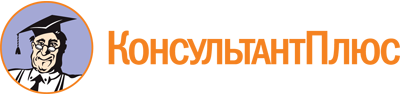 Закон Самарской области от 14.12.2010 N 147-ГД
(ред. от 09.10.2023)
"О молодежи и молодежной политике в Самарской области"
(принят Самарской Губернской Думой 30.11.2010)Документ предоставлен КонсультантПлюс

www.consultant.ru

Дата сохранения: 03.11.2023
 14 декабря 2010 годаN 147-ГДСписок изменяющих документов(в ред. Законов Самарской областиот 21.06.2013 N 51-ГД, от 07.02.2014 N 17-ГД,от 19.05.2014 N 56-ГД, от 17.06.2020 N 73-ГД, от 20.04.2021 N 36-ГД,от 11.11.2021 N 92-ГД, от 09.10.2023 N 75-ГД)N п/пЧисленность молодежи, проживающей на территории муниципального образования (человек)Штатная численность, единицГородской округГородской округГородской округ1Свыше 50 тыс.не менее 52От 10 до 50 тыс.не менее 3Муниципальный районМуниципальный районМуниципальный район3Свыше 50 тыс.не менее 54От 10 до 50 тыс.не менее 35От 3 до 10 тыс.не менее 26До 3 тыс.не менее 1ПоселениеПоселениеПоселение7Свыше 10 тыс.не менее 58От 5 до 10 тыс.не менее 29От 2 до 5 тыс.не менее 110До 2 тыс.не менее 0,5